Informacja prasowaWirtualne targi solarne firmy Fronius Innowacyjne nowinki i wycieczki z przewodnikiem — prawie jak na żywo(Wels, 13.08.20 r.) 16 września 2020 roku firma Fronius, będąca ekspertem w dziedzinie technologii solarnych, organizuje pierwsze wirtualne targi energetyki słonecznej pod znakiem 24 godzin słońca. Nowatorską koncepcję targów Martin Hackl, Szef Jednostki Biznesowej Solar Energy, Fronius International podsumowuje tymi słowami: „Chcemy pokazać uczestnikom targów nasze najnowsze osiągnięcia i przeprowadzić ich przez ogrom rozwiązań. Wszystkie nasze nowinki i związane z nimi spektrum zastosowań dotyczących gromadzenia energii słonecznej i ogrzewania/chłodzenia z wykorzystaniem tej energii są ukierunkowane na maksymalizację stopnia zużycia samodzielnie wytworzonej energii słonecznej. Dużo miejsca poświęcamy też modnym tematom zielonego wodoru i cyfryzacji”. Program targów obejmuje innowacyjne rozwiązania dla domów wielorodzinnych, jednorodzinnych, małych firm, aż po komercyjne parki fotowoltaiczne. Oczywiście firma Fronius zaskoczy gości różnymi nowinkami. Jak zwykle firma przykłada dużą wagę do doradztwa i serwisu dla klientów i instalatorów. Dlatego eksperci z oddziałów firmy Fronius na całym świecie zapraszają na wycieczki dostępne z przewodnikami w różnych językach i oferujące prezentację kluczowych zagadnień. Oczywiście możliwe jest także odkrywanie różnych obszarów na własną rękę. Rozwiązania zapewniające 24 godziny słońca  Coraz więcej ludzi chciałoby osiągnąć maksymalny stopień zużycia samodzielnie wytworzonej energii słonecznej i zyskać niezależność enrgetyczną. Firma Fronius zapewnia szereg rozwiązań w tym zakresie, poczynając od inteligentnych falowników, przez możliwości gromadzenia energii, aż po przygotowywanie ciepłej wody dzięki urządzeniu Fronius Ohmpilot. To nie wszystko: każdy falownik firmy Fronius wyposażono w odpowiednie funkcje i interfejsy, aby umożliwić ładowanie własnego samochodu elektrycznego samodzielnie wytworzoną energią. Atrakcją jest laureat Intersolar AWARD 2020 i wielu innych nagród — falownik hybrydowy [1]Fronius Symo GEN24 Plus w klasach mocy od 6 do 10 kW. Wyprzedza on konkurencję m.in. dzięki podstawowym wariantom zasilania awaryjnego on-board i jest idealnym rozwiązaniem typu all-in-one, pozwalającym na maksymalne wykorzystanie wyprodukowanej energii słonecznej na własne potrzeby. Falownik jest standardowo wyposażony w przyłącze akumulatora, system zarządzania energią, monitoring oraz otwarte interfejsy, na przykład do przygotowywania ciepłej wody, e-mobilności lub systemów automatyki domowej. Dzięki zintegrowanej funkcji Multi Flow Technology falownik Symo GEN24 Plus zachwycił podczas tegorocznego Przeglądu Akumulatorów Domowych, organizowanego przez renomowaną berlińską Wyższą Szkołę Techniki i Gospodarki, uzyskując wydajność systemową na poziomie 94%, co dało mu pierwsze miejsce i zostawiło konkurencję w tyle.Cyfrowe doświadczenie firmy FroniusCyfrowe narzędzia wspomagają i ułatwiają obsługę produktów oraz rozwiązań firmy Fronius od ich uruchomienia przez instalatorów, przez monitorowanie instalacji w czasie rzeczywistym, aż po rozwiązywanie problemów i serwis posprzedażowy. Instalatorzy, pracownicy wsparcia technicznego i klienci końcowi  korzystają z przejrzystych i łatwych w użyciu narzędzi firmy Fronius, do których można uzyskać dostęp na smartfonie, tablecie lub komputerze stacjonarnym. Podczas targów cyfrowych goście otrzymają informację na temat nowych aplikacji Fronius Solar.start i Fronius.SOS, a także będą mogli poznać najnowsze funkcje pozwalające na optymalizację zużycia własnego, dostępne na platformie Fronius Solar.web. Zielony wodór jako paliwo i akumulator długoterminowyEkologicznie wytworzony wodór jest zgodną z duchem zrównoważonego rozwoju alternatywą dla paliw kopalnych w sektorze mobilności i służy jako długoterminowy akumulator umożliwiający dostarczanie energii słonecznej w okresie zimowym. Dzięki Fronius Solhub dostępne jest gotowe pod klucz, kompletne rozwiązanie do lokalnego wytwarzania, gromadzenia i tankowania wodoru. To rozwiązanie w dziedzinie mobilności i energii jest dostosowane do indywidualnych potrzeb klientów. Oferuje ono różnorakie możliwości zastosowania w sektorach turystyki, rolnictwa, firmach i gminach. Te pomysły zostały niedawno wyróżnione nagrodą za innowacyjność „Smarter E Award 2020” w kategorii „Smart Renewable Energy”. Zobacz, jak działa Solhub w Thalheim podczas wirtualnej wycieczki — prawie jak na żywo. Eksperci z firmy Fronius cieszą się, że mogą zaprezentować te wszystkie nowinki i przykładowe zastosowania. Aby wziąć udział w wycieczkach prowadzonych w Twoim języku, wystarczy, że zarejestrujesz się na stronie: https://www.fronius.com/pl-pl/poland/energia-sloneczna/centrum-informacyjne/wydarzenia/fair-en-virtual-trade-show-2020#anc_guided-tours Znajdziesz tam wszystkie informacje na temat cyfrowych targów solarnych firmy Fronius oraz szczegółowy program. Liczba słów: 606Liczba znaków: 4892Wykaz materiałów graficznych: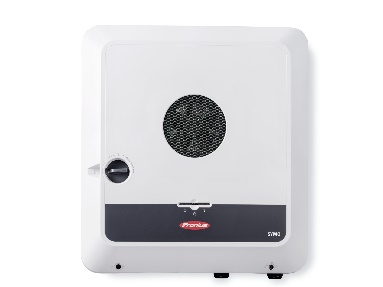 Fotografia Symo GEN24 Plus Wyjątkowy, uniwersalny falownik hybrydowy GEN24 Plus wyposażony w różne opcje zasilania awaryjnego i liczne, otwarte interfejsy dla e-mobilności, ogrzewania/chłodzenia i gromadzenia energii.Fotografia Fronius Digital Experience 
Cyfrowe oferty zapewniają liczne ułatwienia dla instalatorów, techników serwisowych i klientów końcowych. 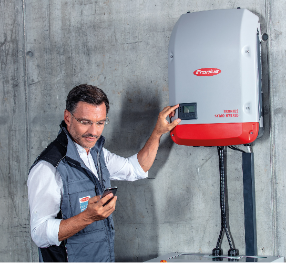 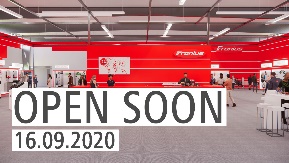 Oceń wszystkie rozwiązania i innowacje produktowe firmy Fronius prawie jak na żywo i weź udział w wycieczkach prowadzonych w różnych językach. Zdjęcia: Fronius International GmbH, odbitki dostępne nieodpłatnieInformacje o Fronius Solar EnergyJednostka Biznesowa (BU) Fronius Solar Energy opracowuje rozwiązania energetyczne dla fotowoltaiki od 1992 roku i sprzedaje swoje produkty przez globalną sieć ekspertów: partnerów zajmujących się instalacją, serwisem oraz dystrybucją. Ponad 24 oddziałów na świecie, 95-procentowy wskaźnik eksportu i łączna moc ponad 17 gigawatów zainstalowanych falowników mówią same za siebie. Naszym wielkim celem są „24 godziny słońca”, dlatego firma Fronius pracuje każdego dnia, aby zrealizować wizję przyszłości, w której światowe zapotrzebowanie na energię jest zaspokajane w 100% z odnawialnych źródeł. Aby to osiągnąć firma Fronius opracowuje rozwiązania w dziedzinie energii, pozwalające na opłacalne i inteligentne wytwarzanie, gromadzenie, przesyłanie i wykorzystanie energii słonecznej.Informacje o Fronius International GmbHFronius International to austriackie przedsiębiorstwo z siedzibą w Pettenbach oraz zakładami w Wels, Thalheim, Steinhaus i Sattledt. Założona w roku 1945 przez Güntera Froniusa, bogata w tradycje firma obchodzi w roku 2020 swój 75. jubileusz. W tym czasie z jednoosobowej działalności o zasięgu regionalnym przekształciła się w globalne przedsiębiorstwo, które zatrudnia ponad 5440 pracowników na całym świecie i działa w branżach spawalnictwa, fotowoltaiki i ładowania akumulatorów. Eksport na poziomie około 93% to zasługa 34 międzynarodowych spółek firmy Fronius oraz partnerów handlowych i przedstawicieli w ponad 60 krajach. Dzięki innowacyjnym produktom i usługom oraz 1264 aktywnym patentom Fronius jest liderem w zakresie technologii na światowym rynku. Kontakt w przypadku zapytań: Heidemarie HASLBAUER, +43 664 88293709, haslbauer.heidemarie@fronius.com, Froniusplatz 1, 4600 Wels, Austria.Agnieszka BULENDA, +48 506 450520, bulenda.agnieszka@fronius.com, ul. Gustawa Eiffel`a 8, 44-109 Gliwice, PolandKopia dokumentu: a1kommunikation Schweizer GmbH, Rüdiger KEMPA, rke@a1kommunikation.deOberdorfstraße 31 A, 70794 Filderstadt, GermanyJeżeli nie chcesz otrzymywać informacji prasowych od firmy Fronius International, Business Unit Solar Energy, wyślij słowo UNSUBSCRIBE w odpowiedzi na tę wiadomość e-mail.